Note du Secrétaire généralORDRE DU JOUR du cinquième Forum mondial des politiques de télécommunication et des technologies de l'information
et de la communication1	Ouverture du cinquième Forum mondial des politiques de télécommunication et des technologies de l'information et de la communication2	Election du Président3	Remarques liminaires et exposés4	Organisation des travaux du Forum5	Présentation du rapport du Secrétaire général6	Présentation des observations des membres concernant le rapport7	Débat8	Examen des projets d'avis9	Adoption du rapport du Président et des avis10	Divers______________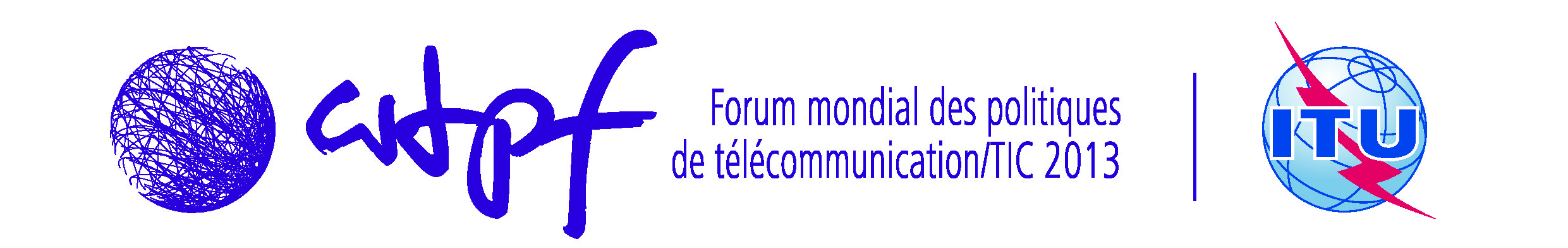 Genève, 14-16 mai 2013Genève, 14-16 mai 2013Document WTPF-13/1-F22 mars 2013Original: anglais